ПРОЕКТ
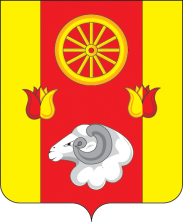 РОСТОВСКАЯ ОБЛАСТЬРЕМОНТНЕНСКИЙ РАЙОН 	АДМИНИСТРАЦИЯ ДЕНИСОВСКОГО СЕЛЬСКОГО ПОСЕЛЕНИЯПОСТАНОВЛЕНИЕ 00.00.0000                                        № 00                                           п. ДенисовскийО внесении изменений в постановление Администрации Денисовского сельского поселения от 18.11.2015 года № 87  «Об утверждении административного регламента по предоставлению муниципальной услуги «Предоставление градостроительного плана земельного участка»В соответствии с Федеральным законом от 27.07.2010 № 210-ФЗ «Об организации предоставления государственных и муниципальных услуг», Федеральным законом от 13.07.2015 № 250-ФЗ «О внесении изменений в федеральный закон «О защите конкуренции» и отдельные законодательные акты Российской Федерации», в целях приведения в соответствие с действующим законодательством,ПОСТАНОВЛЯЮ:Внести изменения в постановление Администрации Денисовского сельского поселения от 18.11.2015 года № 87  «Об утверждении административного регламента по предоставлению муниципальной услуги «Предоставление градостроительного плана земельного участка»: в разделе 6 подпункт 6.1 дополнить абзацем следующего содержания: «Юридическим лицам и индивидуальным предпринимателям, являющимся субъектами градостроительных отношений, предоставлено право выбора порядка обжалования действий (бездействий) и решений, принятых должностными лицами в ходе оказания  муниципальных услуг, связанных с осуществлением процедур, включенных в исчерпывающие перечни процедур в сферах строительства, утвержденные Правительством Российской Федерации».Настоящее постановление подлежит официальному опубликованию (обнародованию).Контроль за исполнением оставляю за собой.Глава Денисовского сельского поселения                               О.А. Апанасенко